Name:_______________________________							Directions: Create a citizen of any kind.  They can be a productive             citizen or not a productive citizen.  Make sure that you draw some kinds of symbols on the person to represent what you mean OR write a 5 sentence biography about the person.  Draw symbols and write captions on the sides. 								 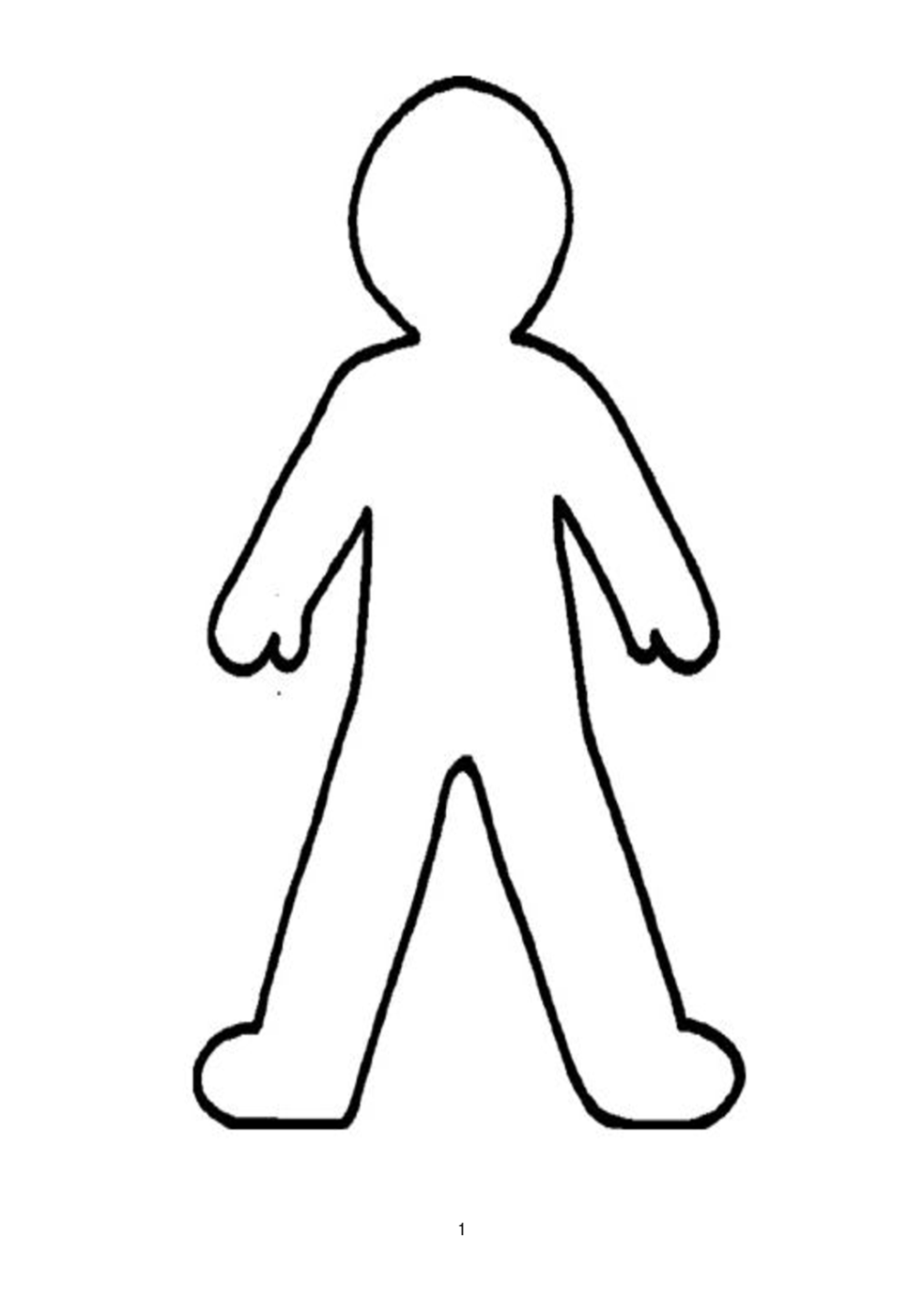 Name:_______________________________							Directions: Create a citizen of any kind.  They can be a productive             citizen or not a productive citizen.  Make sure that you draw some kinds of symbols on the person to represent what you mean OR write a 5 sentence biography about the person.  Draw symbols and write captions on the sides. 								 